PLAMEN BRANDT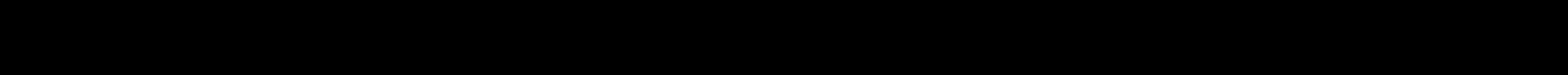 7901 East Belleview Avenue Apt 344, Englewood, CO 80111 | (559) 408-8694 | brandtplamen@gmail.comProfessional Summary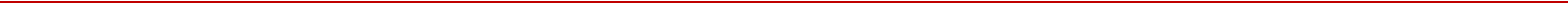 A result-oriented leader focused on maximizing profitability by managing all accounts systematically and logically.Committed to ideals of consistency and dedication to build the most successful business practice. Excellent management skills for coordinating system conversations and staff members.Productive communication skills for both internal and external customers to ensure quality service.QualificationsWork HistoryTeam Manager	03/2018 to CurrentUS Bank – Englewood, COHired, coached, and lead call center representatives as they provided support for customersAnalyzed large quantities of data to improve processes and ensured that resources are properly allocatedReviewed many complex metrics daily, and delivered simplified feedback to improve developmentHand-picked to lead Fidelity VIP team for affluent clientsMonitored progress and developed communicationsTook on other tasks and projects to support employees, other managers and call center operationsManaged multiple tasks and deadlines along with project management skillsProvide information to the staff regarding system, policies, rules and regulationsService Advisor	10/2017 to 03/2018US Bank – Englewood, COManaged customer calls effectively in a complex, fast-paced and challenging call center environmentAnalyzed complex statements and simplified information to educate card membersManaged high call volume with tact and professionalismAccurately documented, researched and resolved customer service issuesDemonstrated dedication to continuously improving customer service and product knowledgeQualified to acquire enough knowledge about human resources and banking operationsAcquired gateway experienceCustomer Service Representative	04/2015 to 08/2017Union Bank – Fresno, CAOversaw and ensured adherence to banking standards across departmentsAssisted in the development and implementation of sales plan and promotional strategiesGenerated new business to assist in meeting established profitability goalsEnsured practical application of applicable laws and regulations
Sales Associate	02/2013 to 04/2015Citibank – Fresno, CASupported bank sales team in identifying customer needs and promoting current offersPrepared and delivered presentations to clients, informing them about various financial and investment servicesEvaluated company fiscal earnings against market demandsDeveloped excellent customer relation EducationExcellent analytical skillsExcellent verbal and written skillsSelling and negotiating abilitiesKnowledge of business environmentsConsiderable expertise in researchExcellent technical report writing skills6 years of financial experience and knowledgeStrong LeadershipExcellent interpersonal and networking skillsBachelor of Science: International Finance2019University of Colorado Denver - Denver, CO